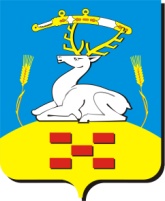 АДМИНИСТРАЦИЯ   УВЕЛЬСКОГО  МУНИЦИПАЛЬНОГО  РАЙОНА П О С Т А Н О В Л Е Н И Е“ ___ ” ______________ 2023 г.  № ______п. Увельский Челябинской областиВ соответствии со статьей 69.1 Федерального закона от 13.07.2015 г. № 218-ФЗ         «О государственной регистрации недвижимости», Федеральным законом Российской Федерации от 06.10.2003 г. №131-ФЗ «Об общих принципах организации местного самоуправления в Российской Федерации», учитывая документы о праве собственности: XXX, руководствуясь Уставом Увельского муниципального района, администрация Увельского муниципального района ПОСТАНОВЛЯЕТ:Считать выявленной XXX XXX XXX, XXX года рождения, место рождения: XXX, паспорт гражданина Российской Федерации серия XXX номер XXX, выдан: XXX, дата выдачи: XXX, СНИЛС XXX, адрес регистрации: XXX в качестве правообладателя ранее учтенного объекта недвижимости, владеющего на праве общей долевой собственности земельным участком с кадастровым номером 74:21:1601010:50, площадью 585,2 кв.м., расположенным по адресу: Челябинская область, Увельский район, с.Мордвиновка, ул. Молодежная, земельный участок 15/1.Считать выявленной XXX XXX XXX, XXX года рождения, место рождения: XXX, паспорт гражданина Российской Федерации серия XXX номер XXX, выдан: XXX, дата выдачи: XXX, СНИЛС XXX, адрес регистрации: XXX в качестве правообладателя ранее учтенного объекта недвижимости, владеющего на праве общей долевой собственности земельным участком с кадастровым номером 74:21:1601010:50, площадью 585,2 кв.м., расположенным по адресу: Челябинская область, Увельский район, с.Мордвиновка, ул. Молодежная, земельный участок 15/1.Считать выявленной XXX XXX XXX, XXX года рождения, место рождения: XXX, паспорт гражданина Российской Федерации серия XXX номер XXX, выдан: XXX, дата выдачи: XXX, СНИЛС XXX, адрес регистрации: XXX в качестве правообладателя ранее учтенного объекта недвижимости, владеющего на праве общей долевой собственности земельным участком с кадастровым номером 74:21:1601010:50, площадью 585,2 кв.м., расположенным по адресу: Челябинская область, Увельский район, с.Мордвиновка, ул. Молодежная, земельный участок 15/1.Считать выявленным XXX XXX XXX, XXX года рождения, место рождения: XXX, паспорт гражданина Российской Федерации серия XXX номер XXX, выдан: XXX, дата выдачи: XXX, СНИЛС XXX, адрес регистрации: XXX в качестве правообладателя ранее учтенного объекта недвижимости, владеющего на праве общей долевой собственности земельным участком с кадастровым номером 74:21:1601010:50, площадью 585,2 кв.м., расположенным по адресу: Челябинская область, Увельский район, с.Мордвиновка, ул. Молодежная, земельный участок 15/1.Комитету по управлению имуществом Увельского муниципального района направить в орган регистрации прав заявление о внесении в Единый государственный реестр недвижимости сведений о правообладателях ранее учтенного объекта недвижимости, указанных в пунктах 1,2,3,4 настоящего постановления.Контроль исполнения настоящего постановления возложить на заместителя Главы района по земельным и имущественным отношениям – председателя комитета по земельным отношениям администрации Увельского муниципального района Карпову Н.В.Глава Увельского муниципального района                                                                                                   С.Г. РословО  выявлении  правообладателя ранее учтенного      объекта         недвижимости 